Тамбовское областное государственное бюджетное профессиональное образовательное учреждение  «Мичуринский аграрный техникум»(ТОГБПОУ «Мичуринский аграрный техникум»)Тренинговое занятие «Проблемы современной семьи»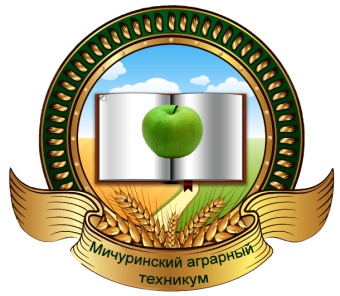 подготовила педагог-психолог Велидова И.А.с. Турмасово, 2021г.Тренинговое занятие «Проблемы современной семьи»Единственная ценность жизни – это семья. Как только погибнет семья, погибнет и мир. Цель занятия – осознание природы семьи как источника передачи ценностей и нравственности; формирование определения семьи. Что же такое семья? Как бы вы ответили на этот вопрос. Попробуйте дать определение семьи одной фразой. «Семья – это особый маленький мир, в котором свои законы и порядки, свои правила и свои отношения». «Семья – это удачный брак между мужчиной и женщиной». «Семья – это группа людей, связанных между собой родственными отношениями и живущая совместно». В одной детской работе я однажды прочитала, что семья – это основная единица общества, так как общественное благополучие – это благополучие и счастье семьи. И семья – это итог духовной эволюции человека. Он, обладающий духом и способностью любить, не мог не придти к этому итогу. В детстве мы могли думать, что обойдемся без семьи, но с возрастом мы осознаем, что семья – это часть нашего личностного, нравственно-этического становления, а потому это – основная цель нашей жизни. Семья занимает особое место в жизни каждого человека. В ней мы растем, воспитываемся, именно в семье мы усваиваем моральные и нравственные нормы, приобретаем вкусы и манеры, привычки; также закладывается характер и идеалы человека. Многие вопросы нашей личной жизни решаются именно в семейном кругу. Благодаря той особой атмосфере доверия, доброжелательства, взаимного уважения, которые присуще семье, принесенная в дом радость становится радостью вдвойне, а случившаяся беда, покажется менее тяжелой. Скоро вы начнете свою самостоятельнуюжизнь, у вас будут свои дети, которые тоже построят свои семьи. Совершается извечный круговорот жизни, в котором семья занимает одно из главнейших мест. Давайте вспомним, как заканчиваются все русские народные сказки. «Честным пирком да за свадебку. И стали они жить и добра наживать.»(просмотр видеоролика) - Но вот церемония бракосочетания закончена. Молодожены принимают поздравления. А что если, отвести их сейчас по разные стороны и поинтересоваться, как они себе представляют долгую совместную жизнь? Как они ответят на этот вопрос. Все ли молодожены ответят одинаково? Все красивые, довольные, счастливые. Что предполагают молодожены, что их ждет после свадьбы? (ответы учеников). Вечное счастье, радость, благополучие… И жили они долго и счастливо и умерли в один день. А что нам говорят цифры статистики: - за последнее время количество разводов по России 50% - 70%. Что же происходит с нами сегодня? Почему такие страшные цифры? Как вы думаете, всегда ли так было? Когда начались такие изменения? Много вопросов… Давайте отвечать по порядку. Оказывается, что до революции 1917 года количество разводов в России составляло всего – 3%. Что же изменилось? Какие изменения произошли в обществе? (ответы). 1) Поменялась идеология – система ценностей, то, что дорого, на что мы ориентируемся. 2) Стали перестраиваться отношения внутри семьи. Давайте попытаемся определить, какие изменения произошли в семейных отношениях. Сравним патриархальную семью и современную семью. ВопросыУрок носит воспитательный, обучающий и развивающий характер. Учитель эмоционально и доходчиво рассказывал, объяснял, применяя новые подходы в преподавании обществознания и литературы, компьютерные технологии как одно из условий реализации идей Федерального образовательного стандарта. Все обучающиеся активно работали, было комфортно, настроение приподнятое, велика степень самостоятельности, проявление инициативы, поиска и творчества.Что же такое семья? Как бы вы ответили на этот вопрос. Попробуйте дать определение семьи одной фразой. (ответы обучающихся) Учитель раскрывает понятие семьи с обществоведческой точки зрения, какое место занимает семья в жизни человека. (просмотр видеоролика «Семья – это жизнь») Далее учитель предлагает представить, что вот-вот церемония бракосочетания закончится. Что ждет молодоженов? Счастье, радость, благополучие… (ответы обучающихся) Учитель говорит о том, что за последнее время участились разводы. Задает вопросы: Что же происходит с нами сегодня? Почему такие страшные цифры? Как вы думаете, всегда ли так было? Когда начались такие изменения? (ответы обучающихся) Давайте попытаемся определить, какие изменения произошли в семейных отношениях. Сравним патриархальную семью и современную семью. (работа с таблицей) Проблемные вопросы ставит учитель: А для чего нужна семья? И нужна ли она сегодня вообще?» Может, более важна карьера, успех, материальное благополучие, престижная работа. Да просто душевное спокойствие. Обучающиеся отвечают, что главное в жизни семья. Один человек несчастен. О нем кто-то должен заботиться. Семья должна быть поддержкой в любой ситуации. Учитель: представьте семью как маленькую лодочку, которая пытается удержаться на плаву. Попробуйте вывести своеобразный рецепт. (У каждого на столе есть стрелочки, на которых вы должны написать необходимые, по вашему мнению, качества для семейного гармоничного счастья и пояснить свою точку зрения. Прикрепите эту стрелочку к нашей лодке на доске. Учитель читает стихи о семье и передает слово учителю русского языка. Учитель прекрасно владеет материалом, достиг цели данного урока. Прекрасное соотношение теоретического и практического материала на уроке, применяя различные методы и приемы на нем. Соответствует возрастным возможностям обучающихся. Тип семьиПатриархальная семья 	Современная семья Кто выступает главой семьи?Муж - отецМуж. Жена. Каков характер отношений между супругами, между родителями и детьми? Почитание, беспрекословное подчинение к родителям на «вы». Муж зарабатывает, защищает, оберегать, решает проблемы. Жена – хранительница очага, воспитывает детей, от нее тепло, уют, спокойствие.Стерты границы, свободные отношения, в стремлении к равноправию ответственность перекидывается с одного на другого.Как принимаются решения?	Единолично.И единолично, и совместно.Типы семей:Малая нуклеарная семья Расширенная семья 	Полные, неполные семьи, малые семьи, бездетные семьи 